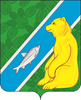 О признании утратившим силу постановления администрации городского поселения Андраот 21.07.2008 № 181          В целях приведения нормативно-правовых актов администрации городского поселения Андра в соответствии с действующим законодательством Российской федерации:1. Признать утратившим силу постановление администрации городского поселения Андра от  21.07.2008 № 181 «О предельных нормах возмещения расходов, связанных со служебными командировками, работникам администрации, финансируемых за счет средств бюджета городского поселения Андра».          2.Обнародовать настоящее постановление посредством размещения в информационно – телекоммуникационной сети «Интернет», на официальном сайте администрации муниципального образования городское поселение Андра по адресу www.andra-mo.ru, а также разместить на информационных стендах администрации городского поселения Андра.3. Постановление вступает в силу с момента обнародования.4. Контроль за исполнением постановления оставляю за собой.И.о. главы городского поселения  Андра                                                             Л.Л. ВовкИсполнитель:Главный специалист организационно-правового отдела                                                                                             Васильева О.В.Согласовано:Начальник организационно-правового отдела                                                                                            Петручик О.В.Приложение                                                                     к постановлению администрации городского поселения Андра                                                                                                            от «___»__________  2017 года №___Квалификационные требования к уровню профессионального образования, стажу муниципальной службы, стажу работы по специальности, направлению подготовки для   замещения должностей муниципальной службы в администрации городского поселения АндраДля замещения должностей муниципальной службы в администрации городского поселения Андра  квалификационные требования предъявляются к уровню профессионального образования, стажу муниципальной службы, стажу работы по  специальности, направлению подготовки.        1.Гражданам, для замещения должностей муниципальной службы в администрации городского поселения Андра, необходимо иметь:1.1.Для должностей муниципальной службы высшей группы:1.1.1. высшее образование;1.1.2. стаж муниципальной службы не менее четырех лет или стаж работы по специальности, направлению подготовки  не менее пяти лет.1.2. Для должностей муниципальной службы главной группы:1.2.1. высшее образование;1.2.2. стаж муниципальной службы не менее двух лет или стаж работы по специальности, направлению подготовки не  менее четырех лет.1.3. Для должностей муниципальной службы ведущей, старшей групп:1.3.1. профессиональное образование;1.3.2. без предъявления требований к стажу.2. В исключительных случаях по решению главы городского поселения Андра: 2.1. должности муниципальной службы высшей группы, учрежденные для обеспечения исполнения ими полномочий органов местного самоуправления, могут замещать муниципальные служащие, имеющие среднее профессиональное образование, при условии обучения в образовательных организациях высшего образования либо при наличии стажа работы на должностях муниципальной службы или стажа работы по специальности, направлению подготовки  не менее десяти лет;2.2. должности муниципальной службы главной группы могут замещать муниципальные служащие, имеющие среднее профессиональное образование, при условии обучения в образовательных организациях высшего образования либо при наличии стажа работы на должностях муниципальной службы или стажа работы по специальности, направлению подготовки не менее семи лет.3. В случае, если должностной инструкцией муниципального служащего предусмотрены квалификационные требования к специальности, направлению подготовки, которые необходимы  для замещения должности муниципальной службы, при исчислении стажа работы по специальности, направлению подготовки в указанный стаж включаются периоды работы по этой специальности, этому направлению подготовки после получения гражданином (муниципальным служащим) документа об образовании и (или) о квалификации по указанным специальности, направлению подготовки.4. В случае, если должностной инструкцией муниципального служащего не предусмотрены квалификационные требования к специальности, направлению подготовки, при исчислении стажа  работы по специальности, направлению подготовки в указанный стаж включаются периоды работы гражданина (муниципального служащего), при выполнении которой получены знания и умения, необходимые для исполнения должностных обязанностей по должности муниципальной службы, после получения им документа о профессиональном образовании того уровня, который соответствует квалификационным требованиям для замещения должности муниципальной службы.АДМИНИСТРАЦИЯГОРОДСКОГО ПОСЕЛЕНИЯ   АНДРАОктябрьского районаХанты- Мансийского автономного округа – ЮгрыПОСТАНОВЛЕНИЕАДМИНИСТРАЦИЯГОРОДСКОГО ПОСЕЛЕНИЯ   АНДРАОктябрьского районаХанты- Мансийского автономного округа – ЮгрыПОСТАНОВЛЕНИЕАДМИНИСТРАЦИЯГОРОДСКОГО ПОСЕЛЕНИЯ   АНДРАОктябрьского районаХанты- Мансийского автономного округа – ЮгрыПОСТАНОВЛЕНИЕАДМИНИСТРАЦИЯГОРОДСКОГО ПОСЕЛЕНИЯ   АНДРАОктябрьского районаХанты- Мансийского автономного округа – ЮгрыПОСТАНОВЛЕНИЕАДМИНИСТРАЦИЯГОРОДСКОГО ПОСЕЛЕНИЯ   АНДРАОктябрьского районаХанты- Мансийского автономного округа – ЮгрыПОСТАНОВЛЕНИЕАДМИНИСТРАЦИЯГОРОДСКОГО ПОСЕЛЕНИЯ   АНДРАОктябрьского районаХанты- Мансийского автономного округа – ЮгрыПОСТАНОВЛЕНИЕАДМИНИСТРАЦИЯГОРОДСКОГО ПОСЕЛЕНИЯ   АНДРАОктябрьского районаХанты- Мансийского автономного округа – ЮгрыПОСТАНОВЛЕНИЕАДМИНИСТРАЦИЯГОРОДСКОГО ПОСЕЛЕНИЯ   АНДРАОктябрьского районаХанты- Мансийского автономного округа – ЮгрыПОСТАНОВЛЕНИЕАДМИНИСТРАЦИЯГОРОДСКОГО ПОСЕЛЕНИЯ   АНДРАОктябрьского районаХанты- Мансийского автономного округа – ЮгрыПОСТАНОВЛЕНИЕАДМИНИСТРАЦИЯГОРОДСКОГО ПОСЕЛЕНИЯ   АНДРАОктябрьского районаХанты- Мансийского автономного округа – ЮгрыПОСТАНОВЛЕНИЕ«11»октября2017г.№362пгт. Андрапгт. Андрапгт. Андрапгт. Андрапгт. Андрапгт. Андрапгт. Андрапгт. Андрапгт. Андрапгт. Андра